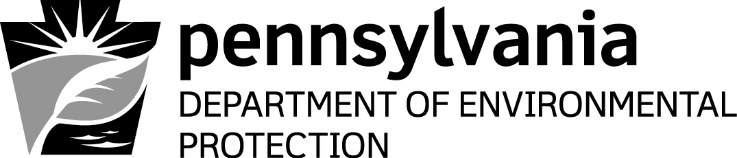      AGGREGATE ADVISORY BOARD   Wednesday, May 9, 2018 	      Meeting Location:    Rachel Carson State Office Building    10th Floor Conference Room    400 Market Street    Harrisburg, PA 17101								   Conference Call Information:									Access Code: 	646 312 485Password: GeoEnviro$600  Call-in Toll Number: 1-650-479-320810:00 a.m.		Meeting Called to Order				John Stefanko, Chair10:05 a.m. 		Introduction of Members and Others in Attendance10:10 a.m. 	Acknowledgement of PACA Anti-Trust Statement	10:15 a.m. 	Approval of the February 8, 2018 			John Stefanko, Chair		Meeting Minutes 				10:20 a.m. 		Correspondence10:25 a.m. 		Committee Reports			Regulatory, Legislative and Technical	Mark Snyder, Chair10:30 a.m. 		Updates 						Bill Allen, DEPTechnical Guidance UpdateRegulatory UpdateNPDES Permitting UpdatePDG Update Non-Coal Fund Update (Revenues and Expenditures)Non-Coal Program Overview/Bonding and Bond Forfeitures11:00 a.m.		Non-Coal Fees Regulatory Package			Bill Allen, DEP11:30 a.m. 		New Business 						John Stefanko, Chair Non-Coal Safety RecordCommunicationBoard Field Trip (8/8/18): 		Josie Gaskey, PACAThomasville Quarry 11:50 a.m. 		Open Time (Comments/Questions from Audience)12:00 p.m.		Adjourn						John Stefanko, Chair